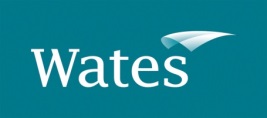 The Tower ExerciseStudent BriefWorking as a team, you are expected to erect a tower, gaining maximum profit by building the tallest structure, with the minimum number of bricks, in the shortest time possible.  The tower can be of any design, but must be self-standing and stable enough to be measured.The activity will consist of two phases –	The Planning and Design Preparation Phase	The Construction PhaseAs a team you should elect a Project Manager whose role is to ensure the team remains on schedule and that ALL your team members are involved at EVERY stage.The Planning and Design Preparation PhaseYou should ensure you have the following in your box –	1	x	base100	x	8 stud bricks	50	x	6 stud bricks	40	x	4 stud bricks	Total	=	191 bricks	* In addition you may be given some flat bricksAll components will be treated equally in terms of cost, including the base)Study the Incentive Charts and Profit Scales to decide on the optimum profit targets.Use the components to experiment with different designs and to arrive at a final structure.At the end of this stage, your Project Manager should submit the completed Contract Document to the session leader.  Failure to do so may result in penalties or disqualification.At the same time, the team should have dismantled their structure in readiness for the Construction Phase.  Failure to be prompt will result in penalties or disqualification.The Construction PhaseAt the start of this phase you will have 5 minutes to lay out your bricks in an appropriate method for your planned construction.  No two bricks must be touching each other.  Construction will start promptly after 5 minutes whether your team is ready or not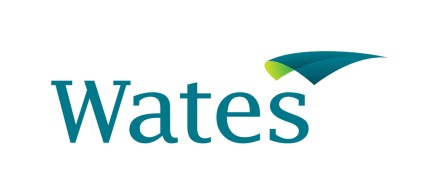 During the construction phase, your team will rebuild their tower to the specifications laid down in the Contract Document.  It will be free-standing and stable enough to be measured from the second that the team’s Project Manager asks the session leader to stop the clock.Further contact with the structure, by any team member, after this point will result in disqualification.On completion, the session leader will take the height measurement and ask an appropriate person to verify the number of bricks used in the construction in order to compare the completed structure with the Contract Document.  Penalties will be awarded for inaccuracies.HintsRead this brief thoroughly and ensure all the team members fully understand the object of this exercise.Try many different designs for your structure.  Taking into account the ideas of ALL your team members before you decide on the final structure.Keep an eye on the time – you won’t have as long as you think, so work efficiently and try not to incur time penalties.This exercise is about working as a TEAM, so listen to EVERYONE, and do not just dismiss ideas without trying them out, always be positive –	“Don’t knock it ‘till you’ve tried it – because it just might work!”The Tower ExerciseContract DocumentConstruction Company Name	_________________________Project Manager	_________________________No. of bricks to be used	________________	Planned Profit	___________Height in metres		________________	Planned Profit	___________Construction time		________________	Planned Profit	___________Overall Profit expected				__________________Sketch of proposed designThe Tower ExerciseIncentive ChartsThe Tower ExerciseProfit ScalesTeachers Brief (Primary version)Ensure the students follow the student brief and ensure they stay on task.  Where some team members are not getting involved, try to focus them.  Avoid wherever possible doing the task for them - you are there to advise them and to help them to think for themselves.Aspects you should take care to emphasise are :-Team work and co-operationSharing of ideas and activitiesDelegation of tasksKeeping on schedulePrior to the event you might want to spend time with the pupils ensuring they will understand the different vocabulary / terminology that will be used on the day, for example,TenderProfitDesignBonusPrototypeTower ExerciseEnsure they have read the instructions and according to the capabilities of your team members assist them in the mathematical exercise to determine their profits.The Tower Exercise (Primary Version)Pupil BriefYou are a construction company who has been asked to bid for the contract to build a new Tower.In your teams you must design and build a Tower that is as tall as possible (minimum height is one metre) and uses as few bricks as possible.  You must also be able to rebuild the Tower, to your design, as fast as possible.The aim of the exercise is to make as much profit (money) as possible.  The attached graphs and tables show how much money you can make.At the end of the design and preparation stage you must have completed your Contract Document and given it to the Session Leader.  Any team who does not submit a Contract Document will be disqualified from the timed reconstruction stage.During the timed reconstruction stage you must reproduce the design from your Contract Document as accurately as possible, penalties will be awarded for mistakes.The winners will be the team that makes the most profit at the end of the exerciseHeightHeight2.0 m£35,000 (max profit)1.9 m £31,5001.8 m£28,0001.7 m£24,5001.6 m£21,0001.5 m£17,5001.4 m£14,0001.3 m£10,5001.2 m£  7,0001.1 m£  3,5001.0 mMin. height – no profitEach cm above 1 m = £350Each cm above 1 m = £350TimeTime1 minute£30,000 (max profit)2 minutes£22,5003 minutes£15,0004 minutes£  7,5005 minutesNo profitEach second used over 1 minute reduces maximum profit by £125Each second used over 1 minute reduces maximum profit by £125MaterialsMaterials100 bricks (up to)£50,000110 bricks£45,000120 bricks£40,000130 bricks£35,000140 bricks£30,000150 bricks£25,000160 bricks£20,000170 bricks£15,000180 bricks£10,000190 bricks£  5,000200 bricksNo profitUp to 100 bricks achieves maximum profit, but each brick over 100 reduces profit by £500Up to 100 bricks achieves maximum profit, but each brick over 100 reduces profit by £500